Современные подходы к сотрудничеству детского сада и семьи ребенкаБазовая концепция сотрудничества и принципы ее практической реализацииЦель и задачи, стоящие перед семьей и детским садом едины – воспитать здоровых, всесторонне развитых людей, созидателей, патриотов своей Родины.Воспитатели и педагоги – психологи ДО исходя из этого понимания строят свое взаимодействие с родителями детей по следующим критериям:► создают положительную эмоциональную среду общения между детьми, родителями и сотрудниками ДО;► активизируют и обогащают педагогические знания и умения родителей;► повышают правовую культуру родителей для формирования сознательного отношения к воспитанию детей;► развивают креативные способности детей и родителей в совместной деятельности;► обобщают позитивный опыт семейного воспитания и способствуют его распространению через установление преемственных связей с выпускниками ДО и их родителями.	Воспитание родителей необходимо, с одной стороны, для оптимизации процесса воспитания ребенка, с другой стороны, для здоровья самого общества, в котором последнее время развивается и внедряется новая философия взаимодействия семьи и дошкольного учреждения.	В ее основе лежит идея о том, что за воспитание детей главную ответственность несет семья, родители,  а все остальные социальные институты призваны поддерживать и дополнять их воспитательную деятельность. Уходит в прошлое официально осуществлявшаяся в СССР политика превращения воспитания из семейного в общественное.	В настоящее время в ряде нормативных документов четко обозначена новая по сравнению с предшествующими временами позиция: «Родители являются полноправными участниками образовательного процесса». Они – социальные заказчики ДО.	Официально утверждено положение о том, что именно родители являются первыми педагогами своих детей, а ДО осуществляет помощь семье. 	Сменились акценты: главной стала семья, но вопросы педагогического просвещения родителей по-прежнему актуальны. При организации совместной работы ДО с семьями в рамках новой философии соблюдаются основные принципы:► открытость детского сада для семьи;► сотрудничество педагогов и родителей в воспитании детей;► создание активной развивающей среды, обеспечивающей единые подходы к развитию личности в семье и коллективе;► диагностика общих и частных проблем в развитии и воспитании ребенка.Современные формы взаимодействия ДО и семьи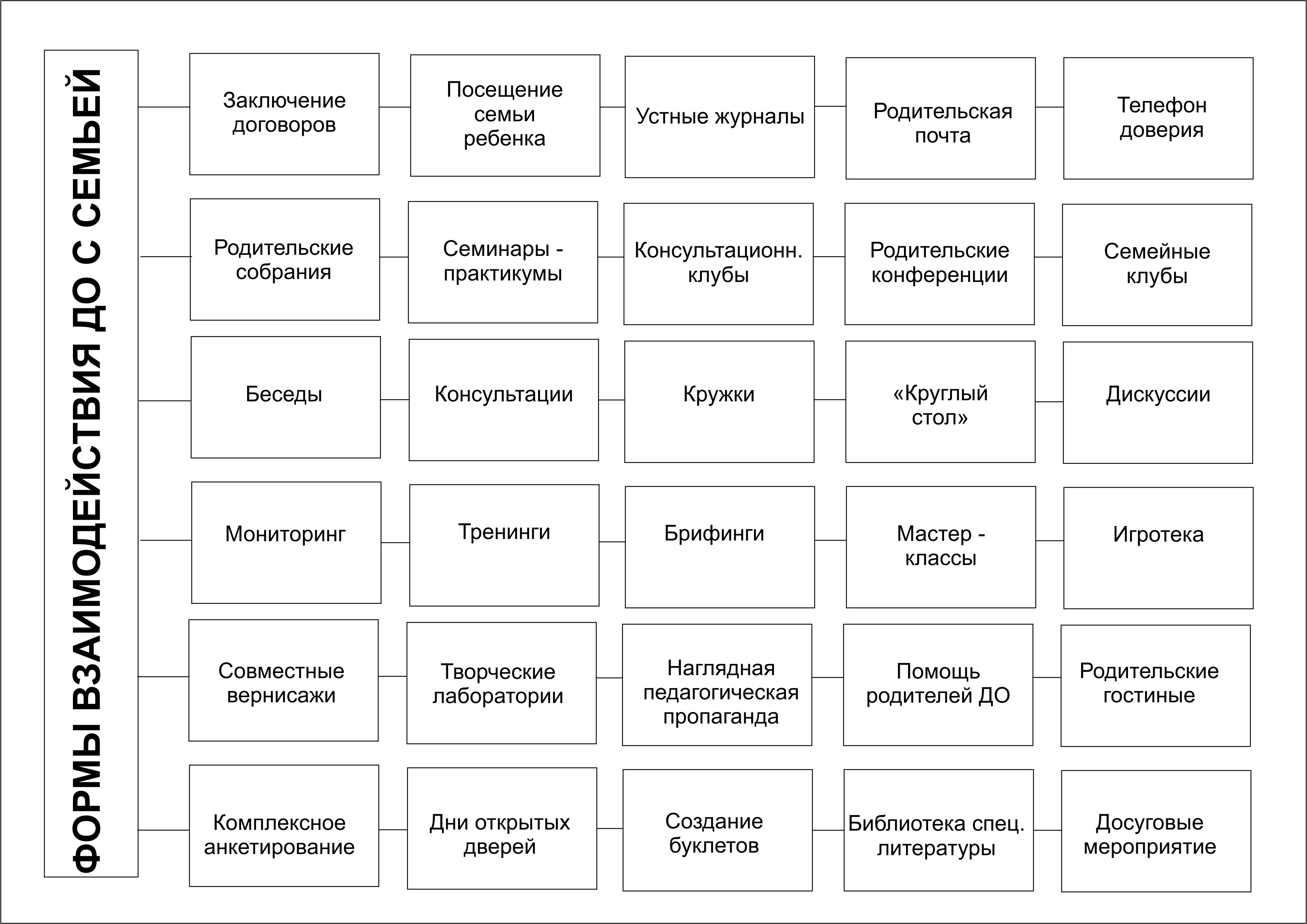 